CHIPPENHAM & DISTRICT WHEELERSOPEN 3-UP TEAM TIME TRIALUnder C.T.T. RegulationsSunday 7th October, 2018Time of start –  hoursTimekeepers						Event SecretaryMrs S Edwards	Chippenham & District Wheelers	Mr A CookMrs S Andrews	Chippenham & District Wheelers	13 Lords Mead, Chippenham,Wiltshire. SN14 OLJ07811156141 MobileOn the day organiser: Mrs Jacqui Cook - 07974275934Please note that this is not our normal 3 Up TTT course.  We have had to use a new course due to road works in Devizes.HQ – Minety Village Hall, Hornbury Hill, Minety, Malmesbury SN16 9QH. From the B4040, turn north on to Silver Street, follow the road as it turns left into Hornbury Hill. The HQ is approx 0.2 miles along Hornbury Hill on your left. The HQ will be open from around 7.30am. No cleats to be worn in the village hall at any time.Please be mindful of local residents park considerably and legally. Be quiet early in the morning. No Turbo trainers or warming up in the car park or within 100m of residential property. PARKING:	At HQ, School & adjacent roads. Please park sensibly and DO NOT obstruct local resident’s driveways, entrances to farmland etc. Locals have grumbled in the past due to inconsiderate parking (understandably!)TOILETS:	At Headquarters.NUMBERS & SIGNING ON:	At headquarters. Please remember to sign out after the event when returning your numberC.T.T. Team Time Trial Regulations:Please note particularly regulation 32Riders should be attired in jerseys of a similar design to help the time keepers!Route to StartLeave the HQ turn right, follow Hornbury Hill and Silver Street back to the B4040 Minety Crossroads. On reaching the B4040 at the Turnpike Inn, carefully cross straight over onto the minor road. The start is approximately 1 mile down the road. U86/20 - COURSE DETAILS Signing In/OutRiders must sign on at race HQ to collect their number and check for any last minute information regarding the event or course. Please return your number for a free tea or coffee, and ensure you sign out at the same time.Failure to sign-on AND sign-off will result in DNF recorded on your resultCourse DescriptionThe course is generally expected to be quiet during the event. After 10am the A429 may become busier when the supermarket opens. Please find below details of the U86/100 course, the onus is on the rider to know the course. Start: Start is in the hard standing entrance to Ravenhurst farm, in line with the H 100/8. On the minor road south of Minety (south from Turnpike Inn).Course: Leaving the start, progress north to Minety. On reaching the B4040 turn left onto the B4040. Proceed westward through Charlton (two sharp left hand corners circled on map below) and onto the RAB on the A429 just before Malmesbury. Left to turn south on the A429. Proceed to next RAB with the B4042, where left onto the B4042.  Proceed eastward, passing through Brinkworth, and The Common till reaching the B4696 (just before the M4 motorway).  Left onto the B4696 (sign posted Ashton Keynes, Cricklade, Cirencester).  After approximately 2 miles, take the left turn at Braydon Cross (sign posted Garsdon).  Follow to top of minor climb, where follow the road through its right turn (signed Minety 1½).  Follow through to pass the start.  On passing the start the finish is just over the brow hill north of the start.Finish:  The finish is in line with the HP Gas Pole about 200m north of the start.DO NOT STOP on finishing, but continue to the HQ.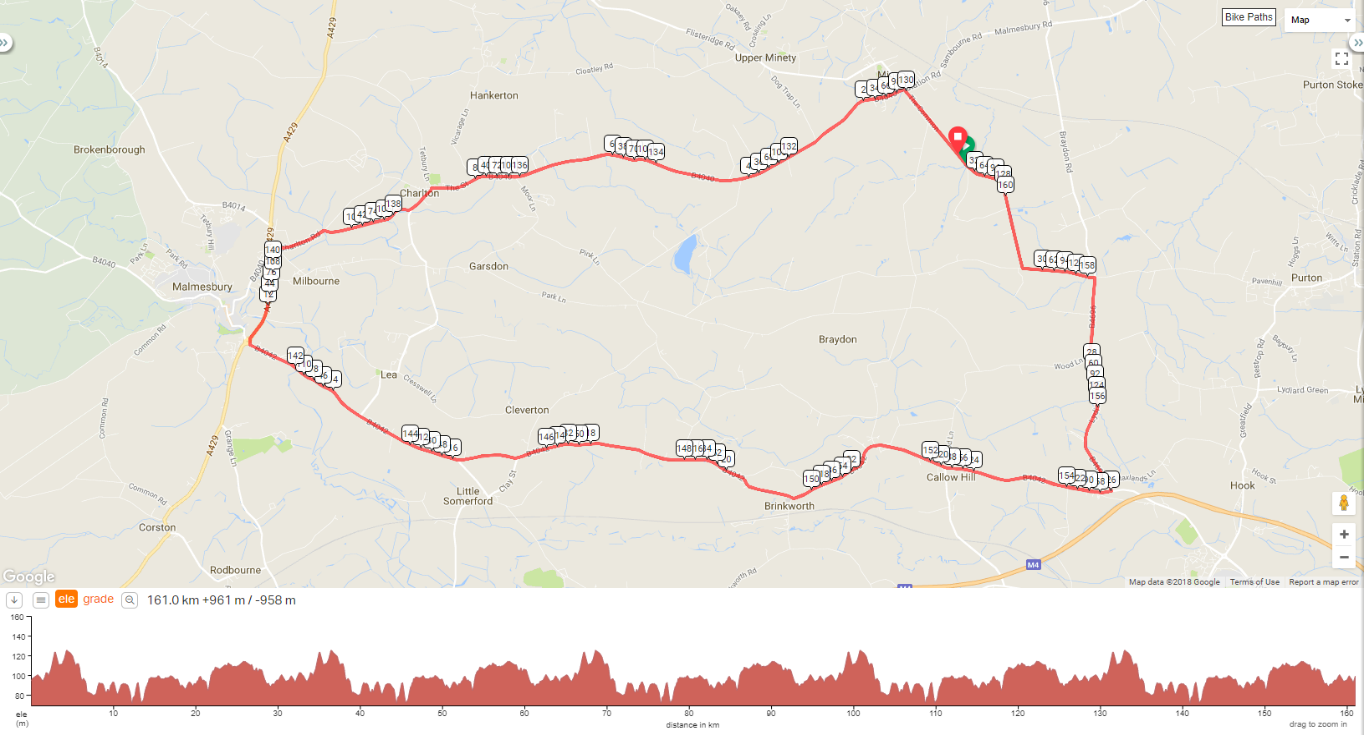 Link to course on Ridewithgps: https://ridewithgps.com/routes/27152597  (Don’t panic I have had to use the 100 mile course map, the 3 Up is only one lap of this course)PRIZE VALUES (One prize per team)Note: Composite teams may not compete for any other prizes other than compositeOVERALL1st VetComposite1st	£751st £751st £602nd	£603rd	£45All LadyAny Combination – V/L/Snr4th	£301st £751st £60Start TimeRider NumberRiderRiderClubCat09:031PatrickLabanSalt and Sham Cycle ClubComposite2MatParryChippenham and District WheelersComposite3JeremyMilsomChippenham and District WheelersComposite09:064CerysDaviesSalt and Sham Cycle ClubL5SianThomasSalt and Sham Cycle ClubL6EllenErringtonSalt and Sham Cycle ClubL09:097LydiaBlackmanSalt and Sham Cycle ClubL8MelanieMilinerSalt and Sham Cycle ClubL9DoylieJonesSalt and Sham Cycle ClubL09:1210NeilParamorSalt and Sham Cycle ClubV11KevinDevonoldSalt and Sham Cycle ClubV12PaulRogollSalt and Sham Cycle ClubV09:1513GarethHughesSalt and Sham Cycle ClubS14IfanJonesSalt and Sham Cycle ClubS15ChrisHughesSalt and Sham Cycle ClubV09:1816JamesChapmanSalt and Sham Cycle ClubV17Tom ErringtonSalt and Sham Cycle ClubV18StuartRideoutSalt and Sham Cycle ClubV09:2119JohnCritchly-roperSalt and Sham Cycle ClubS20JaymeFraioli-harperSalt and Sham Cycle ClubL21JamesTownleySalt and Sham Cycle ClubS09:2422NeilAmesburySalt and Sham Cycle ClubV23RichardNelsonSalt and Sham Cycle ClubV24GrahamHolmesSalt and Sham Cycle ClubV09:2725BarryPopeSalt and Sham Cycle ClubV26DarrenBroomfieldSalt and Sham Cycle ClubV27Jason Sheppard Salt and Sham Cycle ClubV09:3028Rob StephenSalt and Sham Cycle ClubV29SimonStarlingSalt and Sham Cycle ClubV30NickFrostSalt and Sham Cycle ClubV09:3331TimScruttonSalt and Sham Cycle ClubV32NickWoodwardSalt and Sham Cycle ClubV33HamishCrowSalt and Sham Cycle ClubS09:3634MarkNash Salt and Sham Cycle ClubV35Robert EvansSalt and Sham Cycle ClubV36HarveyNichollsSalt and Sham Cycle ClubV09:3937Stuart OldsSalt and Sham Cycle ClubV38OwenNealSalt and Sham Cycle ClubV39IanMansellSalt and Sham Cycle ClubV09:4240KenEvansPDQ Cycle CoachingV41AndyMorganPDQ Cycle CoachingV42BobSymonsPDQ Cycle CoachingV09:4543NickyTaylorSalt and Sham Cycle ClubL44LauraDearSalt and Sham Cycle ClubL45PaulCannSalt and Sham Cycle ClubV09:4846MartinNeillPerformance Cycles CCComposite47ThomasRichesPerformance Cycles CCComposite48MarkEvansChippenham & District WheelersComposite09:5149JoannaGoodheadAvid SportL50Sally Crocker Avid SportL51Isobel CrowtherAvid SportL09:5452AndrewHendersonFrome and District WheelersComposite53MichaelHoareA2B Cycle Repair Race TeamComposite54JonWigginsFrome and District WheelersComposite09:5755MikeSmithGillingham and District Wheelers / Wheels CyclesComposite56OliveHollidaySomer Valley Cycling ClubComposite57AdamWhittakerSalt and Sham Cycle ClubComposite10:0058Shrirunga Bristowe Bradford-on-Avon Cycling ClubS59FrankieWhitwellBradford-on-Avon Cycling ClubS60JohnBenjaminBradford-on-Avon Cycling ClubS10:0361FrankKilsbyVelo Club St RaphaelS62SimonBrooksVelo Club St RaphaelV63JasonStreatherVelo Club St RaphaelV10:0664AmandaKarlssonVeloVitesse/ALLCAP/James Barry/Johnson Controls – Hitachi/SiSL65TrishChalkVelo Club St RaphaelL66JoBucklandBush Healthcare CRTL10:0967Ian PottsChippenham & District WheelersV68MikeGibbonsChippenham & District WheelersV69PaulWinchcombeChippenham & District WheelersV10:1270LouiseHargreavesSalt and Sham Cycle ClubL71AnnamarieMilesSalt and Sham Cycle ClubL72RobHallSalt and Sham Cycle ClubV10:1573AndyKingNorth Hampshire RCV74GavinDraperNorth Hampshire RCV75PhilipWattsNorth Hampshire RCV10:1876JayHookinsVelo Club CyclingS77AlexHookinsVelo Club CyclingS78BillyDyerVelo Club CyclingV10:2179ChrisBroad-drakeSwindon Road ClubV80RoyCarless Swindon Road ClubV81PeterGarnettSwindon Road ClubV10:2482RobertTuckerPDQ Cycle CoachingV83KevinGarlandPDQ Cycle CoachingV84MarkGateshillPDQ Cycle CoachingS10:2785KevinWrightSalt and Sham Cycle ClubComposite86TomBassLatchem Sunwise RTComposite87JeffLawrenceSalt and Sham Cycle ClubComposite10:3088MarianoSanchez LuppiSalt and Sham Cycle ClubV89DanielCarrSalt and Sham Cycle ClubV90Steve BraySalt and Sham Cycle ClubV10:3391Edward GriffinRadeon-Cycology RTS92JonathanGriffinRadeon-Cycology RTV93MattGriffinRadeon-Cycology RTS10:3694CharlesColemanVelo Club WalcotS95JamesColemanVelo Club WalcotS96TavisWalkerVelo Club WalcotS10:3997IainCadeBath Cycling ClubS98DarrenGardnerBath Cycling ClubV99StevenCottingtonBath Cycling ClubV